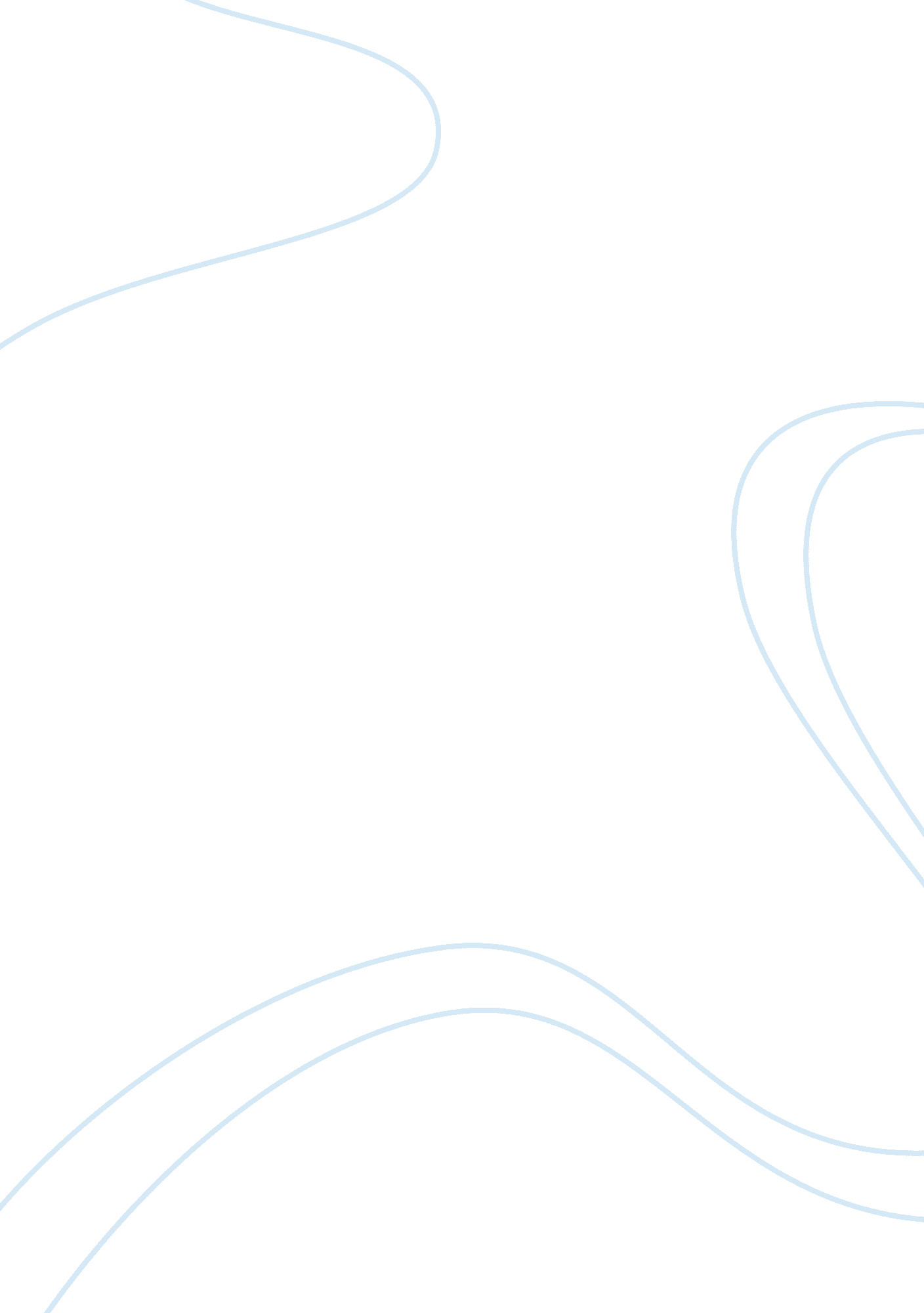 Social service work at ethel acesBusiness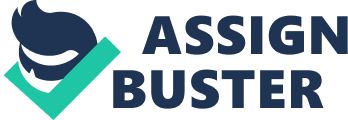 To improve hand and eye coordination. Singers will see the lyrics and will render the song. 
To improve concentration. Singers will listen to the tune and sing along. 
Participants 
A small group of participants (6 - 20). 
Preparation 
Select a song and make everyone learn the tune and lyrics. Practice sessions are conducted until the song comes out well. 
Directions 
The singers are made to stand in three rows with five singers in each row. The orchestra should be placed on the left-hand side of the choir group. The music is played according to the movements of the coordinator. The group sings in tune with the music played. 
Scoring 
Depending on the performance given by the group, the score will be awarded. 
Equipment and Supplies 
Enough mikes for the singers and the musicians. Desired musical instruments. Enough chairs for the musicians. 
A memento for all the singers. 
Location of Program 
A large auditorium having a stage sufficient to accommodate the choir group. Good seating arrangement for the audience. 
Duration of Program 
20-30 minutes. 